    "Europejski Fundusz Rolny na rzecz Rozwoju Obszarów Wiejskich.  Europa inwestująca w obszary wiejskie” 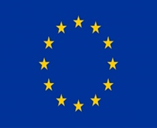 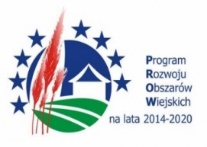 UZASADNIENIE INNOWACYJNOŚCITytuł operacji ……………………………………………………………………………………Definicja: Czy operacja jest innowacyjna na terenie gminy, w której zaplanowano operację?Wprowadza nowy lub znacząco ulepszony produkt obejmujący znaczące ulepszenia parametrów technicznych, komponentów, materiałów lub funkcjonalności ? Tak					 NieUzasadnienie………………………………………………………………………………     ………………………………………………………………………….…………………Wprowadza nową metodę marketingową obejmującą znaczące zmiany w wyglądzie produktu, jego opakowaniu, pozycjonowaniu, promocji, polityce cenowej lub modelu biznesowym ? Tak					 NieUzasadnienie………………………………………………………………………………………………………………………………………………………………………………Wprowadza nowy proces w metodach wytwarzania wyrobów lub metodach świadczenia usług, a także w sposobach docierania z produktem do odbiorców ? Tak					 NieUzasadnienie……………………………………………………………………………………………………………………………………………………………………………… Wprowadza nową metodę organizacji w biznesowych praktykach przedsiębiorstwa, organizacji miejsca pracy lub też w relacjach zewnętrznych ?  Tak					 NieUzasadnienie……………………………………………………………………………………………………………………………………………………………………….……………………………………….                                                                                         ………………………../miejscowość, data/	/podpis/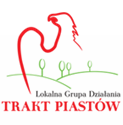 		Lokalna Grupa Działania „Trakt Piastów”		62-260 Łubowo 
